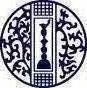 भारतीय सांस्कृतिक संबंध परिषद्आजाद भवन, आई.पी. एस्‍टेट, नई दिल्‍ली-110002विदेशों में स्थित आईसीसीआर की पीठों में प्रतिनियुक्ति के लिए पैनलबद्ध होने हेतु आवेदनपूरा नाम:	___________________________________________________________वर्तमान पता:	______________________________________________________			______________________________________________________स्‍थायी पता:	______________________________________________________       ______________________________________________________टेलीफोन नं., मोबाइल नं. और ई-मेल आईडी:	_________________________________   	_________________________________पासपोर्ट संख्या (प्राथी) :	 			_________________________________जन्‍मतिथि (dd/mm/yyyy प्रारूप में):		_________________________________शैक्षिक/वृत्तिक अर्हताओं का विवरण (उच्चतम डिग्री के साथ शुरू करते हुए, अपनी पीएचडी थीसिस के शीर्षक का भी उल्लेख करें, प्रमाण पत्र की प्रतियां भी संलग्न की जाएं):ज्ञात भाषाएं:	______________________________________________________विशेषज्ञता के क्षेत्र के साथ विषय:	______________________________________वृत्तिक/अध्‍यापन अनुभव का विवरण:वर्तमन पदनाम:	_________________________________________________वर्तमान वेतन बैण्‍ड:	_________________________________________________वर्तमान मूल वेतन एवं ग्रेड वेतन:	_______________________________________वार्षिक वेतन वृद्धि की तिथि:	____________________________________________सेवानिवृत्ति की तिथि:	_________________________________________________पीएच.डी. पर्यवेक्षण कार्य सहित अनुसंधान गतिविधियों और प्रकाशनों, लिए गए प्रोजेक्‍टों, प्रकाशित पुस्तकों / शोध पत्र / पुस्तक अध्याय / लेख / मोनोग्राफ आदि का विवरण: (इन विवरणों को दर्शाते हुए एक अलग शीट संलग्न करें) राष्ट्रीय / अंतर्राष्ट्रीय सेमिनार / संगोष्ठी / सम्मेलन में भाग लेने का विवरण: (कृपया विवरण के लिए अलग शीट संलग्‍न करें) क्या आप पूर्व में परिषद् से पैनलबद्ध है, यदि हाँ तो वर्ष बताए।शैक्षणिक उद्देश्यों के लिए भारतीय सांस्कृतिक संबंध परिषद् या किसी भी अन्य संगठन द्वारा विदेशों में क्‍या पहले भी प्रतिनियुक्त पर रहे: (कृपया विवरण के लिए अलग शीट संलग्‍न करें)कोई अन्‍य प्रासंगिक जानकारी: घोषणा:मैं एतद्वारा घोषणा करता हूं कि ऊपर दी गई जानकारी मेरे ज्ञान और विश्वास के अनुसार सही है। मैं यह भी घोषणा करता हूं कि भारतीय सांस्कृतिक संबंध परिषद् द्वारा जब भी रिक्ति को भरने का प्रस्‍ताव मुझे दिया जाएगा, मैं उसे लेने के लिए उपलब्‍ध रहूंगा, जिसके ना होने पर मैं कोई दावा नहीं करूंगा और भारतीय सांस्कृतिक संबंध परिषद् के पास आगे की रिक्तियों के लिए मुझ पर विचार करने अथवा नहीं करने का निर्णय लेने का अधिकार होगा।स्‍थान:                                          हस्‍ताक्षर: _____________________तारीख:                                           नाम: ________________________INDIAN COUNCIL FOR CULTURAL RELATIONSAZAD BHAVAN, I.P. ESTATE, NEW DELHI- 110002APPLICATION FOR EMPANELMENT WITH ICCR FOR DEPUTATION TO IT’ S CHAIRS ABROADName in full: 		__________________________________________Present address: 	__________________________________________                              		__________________________________________Permanent address: 	__________________________________________      	__________________________________________    	__________________________________________Phone no., mobile no. & E-mail ID : ______________________________  ______________________________  ______________________________Passport Details: 	__________________________________________Date of birth (in dd/mm/yyyy format): _____________________________Details of Educational/Professional Qualification (starting with the the highest degree, also mention the title of your Ph.D. Thesis, copies of certificates may be attached):-2-Languages known: 	___________________________________________Subject with area of specialization: _______________________________Details of Professional/Teaching Experience:Present designation: 	______________________________________Present pay band:		______________________________________Present basic pay & grade pay: ________________________________Date of annual increment:  ____________________________________Date of Superannuation: ______________________________________Details of research activities and publications including supervised Ph.D. works, projects undertaken, published books/research papers/book chapters/ articles/ monographs etc.: (Please enclose a separate sheet indicating these details)Details of participation in National/International Seminars/ Symposium/ Conference: (Please enclose separate sheets for details)Whether empanelled with ICCR before. If so, year of empanelment.Whether deputed abroad earlier by ICCR or by any other organization for academic purposes. If so, provide details in separate sheet giving details of 	year (duration, institute, etc.).-3-Any other relevant information:  Declaration:I hereby declare that the information provided above is true to the best of my knowledge and belief. I also declare that I would be available to take ICCR’s assignment as and when a vacancy is offered to me failing which I shall have no claim and ICCR will have the right to decide whether to consider me for further vacancies or not.Place:                                                       	Signature: _____________________Date:                                                        	Name: ________________________अर्हतावर्षडिवीजन/ग्रेडविषयसंस्‍था का नामपदनामअवधिकार्यों की प्रकृति(अध्‍यापन/अनुसंधान इत्‍यादि)/ पाठ्यक्रम पढ़ाएंQualificationYearDivision/GradeSubject(s)Name of Institution DesignationPeriod Nature of duties (Teaching/ Research etc.)/Courses taught 